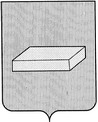 ГОРОДСКАЯ ДУМА ГОРОДСКОГО ОКРУГА ШУЯР Е Ш Е Н И Е		от 21 декабря  2016 года				№ 272О протесте Шуйской межрайонной прокуратурыРассмотрев Протест Шуйской межрайонной прокуратуры на решение городской Думы городского округа Шуя от 29.12.2010 № 199 «Об утверждении Положения об организации ритуальных услуг и содержании мест захоронения на территории городского округа Шуя», на основании Устава городского округа Шуя, городская ДумаР Е Ш И Л А:Удовлетворить Протест Шуйской межрайонной прокуратуры на решение городской Думы городского округа Шуя  от 29.12.2010 № 199 «Об утверждении Положения об организации ритуальных услуг и содержании мест захоронения на территории городского округа Шуя».Контроль за исполнением возложить на постоянный комитет по законности и местному самоуправлению.Решение вступает в силу с момента принятия.Председатель городской Думы городского округа ШуяД.Е. ПЛАТОНОВГлава городского округа ШуяС.Ю. РОЩИН